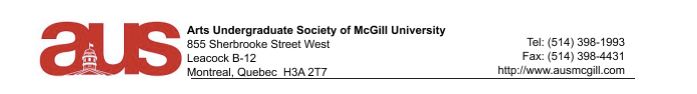 Report of the African Studies Students’ AssociationGENERAL UPDATES We co-hosted the SDG panel on Climate Justice in Africa with IDSSA.The Jeffrey Haas videoconference happened two weeks ago and was successful.We collaborated with the ASC for their political panel last week (February 21st and 22nd).We started the editing process concerning the Uhuru journal.Our president participated in the hiring process of a new African History professor by attending to talks given by the applicants.UPCOMING EVENTSWe will be having an event which will act as an introduction to African Studies and a career talk for students already enrolled in the program between March 23rd and March 27th.Respectfully Submitted,  Félicia Kunkwa CáASSA VP External  